Nom______________________________________________________________________________________
Quiz La Famille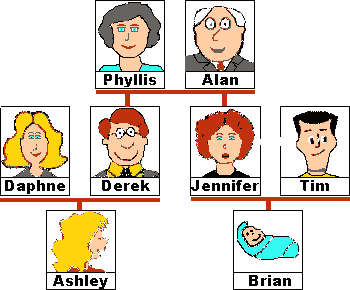 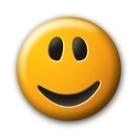                                           MOIWrite the relationship to "Moi" next to each name:Jennifer	______________________Brian		______________________Phyllis	______________________Daphne	______________________Tim		______________________Alan		______________________Ashley	______________________Derek	______________________grand-père          père          oncle          soeur          cousingrand-mère         mere         tante           frère           cousine